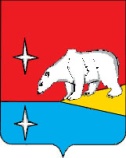 АДМИНИСТРАЦИЯ ГОРОДСКОГО ОКРУГА ЭГВЕКИНОТПОСТАНОВЛЕНИЕот 29 мая 2020 г. 				№ 215 -па 				   п. ЭгвекинотО порядке осуществления муниципальными бюджетными и автономными учреждениями городского округа Эгвекинот полномочий органа местного самоуправления по исполнению публичных обязательств перед физическим лицом, подлежащих исполнению в денежной форме, и финансового обеспечения их осуществленияВ соответствии со статьей 9.2 Федерального закона от 12 января 1996 г. № 7-ФЗ «О некоммерческих организациях» и статьей 2 Федерального закона от 3 ноября 2006 г. № 174-ФЗ «Об автономных учреждениях», Администрация городского округа ЭгвекинотП О С Т А Н О В Л Я Е Т:1. Утвердить прилагаемый Порядок осуществления муниципальными бюджетными и автономными учреждениями городского округа Эгвекинот полномочий органа местного самоуправления по исполнению публичных обязательств перед физическим лицом, подлежащих исполнению в денежной форме, и финансового обеспечения их осуществления.2. Признать утратившим силу Постановление Администрации Иультинского муниципального района от 14 июня 2011 г. № 19-па «О порядке осуществления бюджетными учреждениями Иультинского муниципального района полномочий исполнительного органа муниципального образования по исполнению публичных обязательств перед физическим лицом, подлежащих исполнению в денежной форме, и порядок финансового обеспечения осуществления бюджетными учреждениями Иультинского муниципального района указанных полномочий».3. Настоящее постановление обнародовать в местах, определенных Уставом городского округа Эгвекинот, и разместить на официальном сайте Администрации городского округа Эгвекинот в информационно-телекоммуникационной сети «Интернет».4. Настоящее постановление вступает в силу со дня его обнародования.5. Контроль за исполнением настоящего постановления возложить на Управление финансов, экономики и имущественных отношений городского округа Эгвекинот (Шпак А.В.).Глава Администрации 	 						       Р.В. КоркишкоУТВЕРЖДЕНОпостановлением Администрациигородского округа Эгвекинотот 29 мая 2020 г. № 215 -паПорядок осуществления муниципальными бюджетными и автономными учреждениями городского округа Эгвекинот полномочий органа местного самоуправления по исполнению публичных обязательств перед физическим лицом, подлежащих исполнению в денежной форме, и финансового обеспечения их осуществления1. Настоящий Порядок определяет правила осуществления муниципальными бюджетными и автономными учреждениями городского округа Эгвекинот (далее - Учреждение) полномочий органа местного самоуправления, осуществляющего функции и полномочия учредителя Учреждения (далее - ОМСУ) по исполнению публичных обязательств перед физическим лицом, подлежащих исполнению в денежной форме, и правила финансового обеспечения их осуществления.2. Публичными обязательствами в целях настоящего Порядка являются публичные обязательства городского округа Эгвекинот перед физическим лицом, подлежащие исполнению Учреждением от имени ОМСУ в денежной форме в установленном нормативным правовым актом размере или имеющие установленный порядок его определения (расчета, индексации) и не подлежащие включению в нормативные затраты на оказание муниципальных услуг (далее - Публичные обязательства).3. ОМСУ в отношении Учреждений, находящихся в их ведении, разрабатывают по форме, установленной в приложении к настоящему Порядку, перечни Публичных обязательств перед физическим лицом, подлежащих исполнению в денежной форме Учреждениями от имени и по поручению ОМСУ, осуществляющего функции и полномочия их учредителя, и утверждают указанные перечни после согласования с Управлением финансов, экономики и имущественных отношений городского округа Эгвекинот (далее - Управление).4. ОМСУ представляет в Управление для согласования информацию о планируемых объемах бюджетных ассигнований на исполнение Публичных обязательств, полномочия по исполнению которых будут осуществляться Учреждениями (далее - Информация). Информация представляется вместе с материалами, необходимыми для составления проекта бюджета городского округа Эгвекинот на очередной финансовый год. В Информации указываются:правовое основание возникновения Публичного обязательства;вид выплаты в соответствии с Публичным обязательством;размер выплаты и порядок расчета в соответствии с нормативным правовым актом;категория получателей.5. Управление в течение 10 рабочих дней со дня поступления Информации согласовывает ее или при наличии замечаний возвращает Информацию с указанием причин, послуживших основанием для ее возврата.6. ОМСУ в течение месяца со дня утверждения ему как главному распорядителю средств бюджета городского округа Эгвекинот соответствующих бюджетных ассигнований на исполнение Публичных обязательств принимает правовой акт об осуществлении Учреждением полномочий ОМСУ по исполнению Публичных обязательств (далее - Приказ).7. В Приказе указываются:публичные обязательства, полномочия по осуществлению которых передаются ОМСУ Учреждению, в том числе по ведению бюджетного учета, составлению и представлению бюджетной отчетности;права и обязанности Учреждения по исполнению переданных ему полномочий ОМСУ;ответственность за неисполнение или ненадлежащее исполнение Учреждением переданных полномочий ОМСУ;порядок проведения ОМСУ контроля за осуществлением Учреждением переданных полномочий ОМСУ.8. Копия Приказа (выписка из Приказа) направляется ОМСУ в Учреждение в течение 2 рабочих дней со дня его подписания руководителем ОМСУ (лицом, уполномоченным руководителем).9. Учреждение в течение 5 рабочих дней со дня получения копии Приказа (выписки из Приказа) представляет документы, необходимые для открытия отдельного лицевого счета, в территориальный орган Федерального казначейства, ОМСУ как получателю бюджетных средств в порядке, установленном Федеральным казначейством. Основанием для открытия указанного лицевого счета является копия Приказа (выписка из Приказа).10. Финансовое обеспечение осуществления Учреждением полномочий ОМСУ по исполнению Публичных обязательств осуществляется в пределах бюджетных ассигнований, доведенных ему как получателю бюджетных средств на указанные цели.11. Учреждение осуществляет оплату денежных обязательств по исполнению Публичных обязательств от имени ОМСУ на основании платежных документов, представленных им в территориальный орган Федерального казначейства.12. Санкционирование расходов по исполнению Публичных обязательств Учреждением от имени ОМСУ осуществляется в порядке, установленном Управлением для получателей средств бюджета городского округа.13. Учреждение составляет и представляет в ОМСУ бюджетную отчетность в порядке, установленном Министерством финансов Российской Федерации для составления и представления годовой, квартальной и месячной отчетности об исполнении бюджетов бюджетной системы Российской Федерации.14. Информация об осуществлении Учреждением полномочий ОМСУ по исполнению Публичных обязательств отражается в отчете о результатах деятельности Учреждения и об использовании закрепленного за ним муниципального имущества, в иных отчетах, представляемых Учреждением в порядке и по формам, установленным ОМСУ с учетом требований, определенных Министерством финансов Российской Федерации.Приложениек Порядку осуществления муниципальными бюджетными и автономными учреждениями городского округа Эгвекинот полномочий органа местного самоуправления по исполнению публичных обязательств перед физическим лицом, подлежащих исполнению в денежной форме, и финансового обеспечения их осуществленияПЕРЕЧЕНЬПУБЛИЧНЫХ ОБЯЗАТЕЛЬСТВ ПЕРЕД ФИЗИЧЕСКИМ ЛИЦОМ, ПОДЛЕЖАЩИХ ИСПОЛНЕНИЮ В ДЕНЕЖНОЙ ФОРМЕ МУНИЦИПАЛЬНЫМ БЮДЖЕТНЫМ УЧРЕЖДЕНИЕМ И МУНИЦИПАЛЬНЫМ АВТОНОМНЫМ УЧРЕЖДЕНИЕМ ГОРОДСКОГО ОКРУГА ЭГВЕКИНОТ ОТ ИМЕНИ И ПО ПОРУЧЕНИЮ ОРГАНА МЕСТНОГО САМОУПРАВЛЕНИЯ ГОРОДСКОГО ОКРУГА ЭГВЕКИНОТ____________________________________________________(наименование органа местного самоуправления)№ п/пПравовое основаниевозникновения публичногообязательства (пункт, статья,дата, номер, наименованиенормативного правового акта)Вид выплаты в соответствии с публичным обязательством перед физическим лицомРазмер (или порядок его определения) выплаты в соответствии с нормативным правовымактом1234